Bon VoyageAdditional MaterialsNicole MaioranoGAT212-AChris ChampagneImages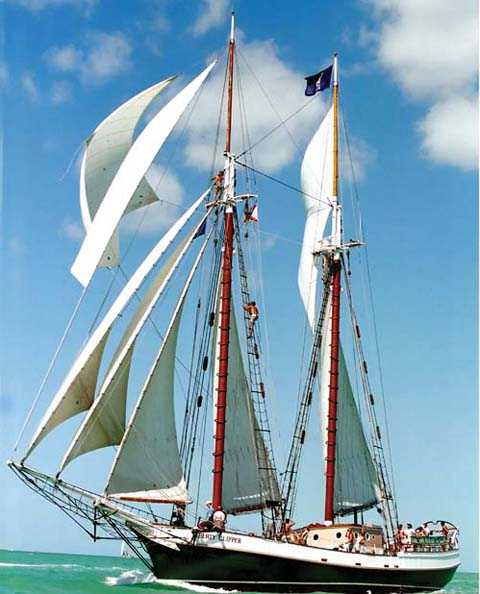 Maiar, the Barefoot South Pacific Cruise Ship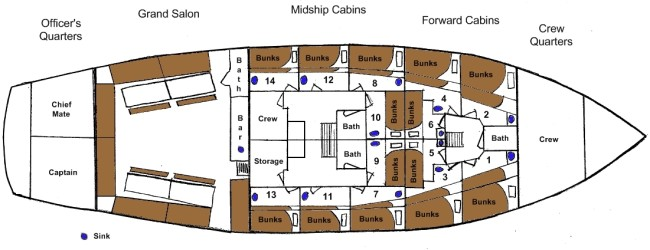 Ship Layout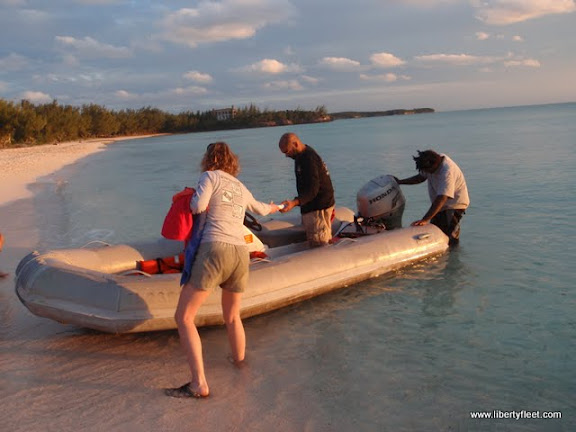 Inflatable Lifeboat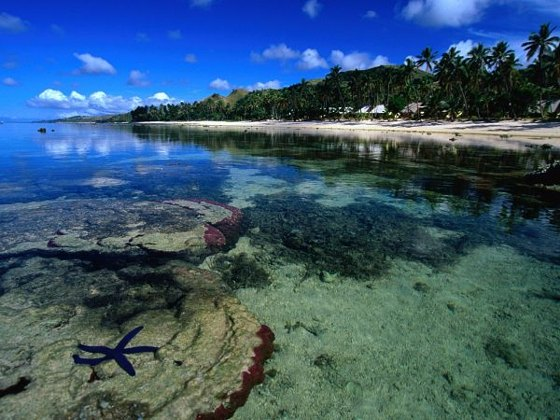 Island Coastline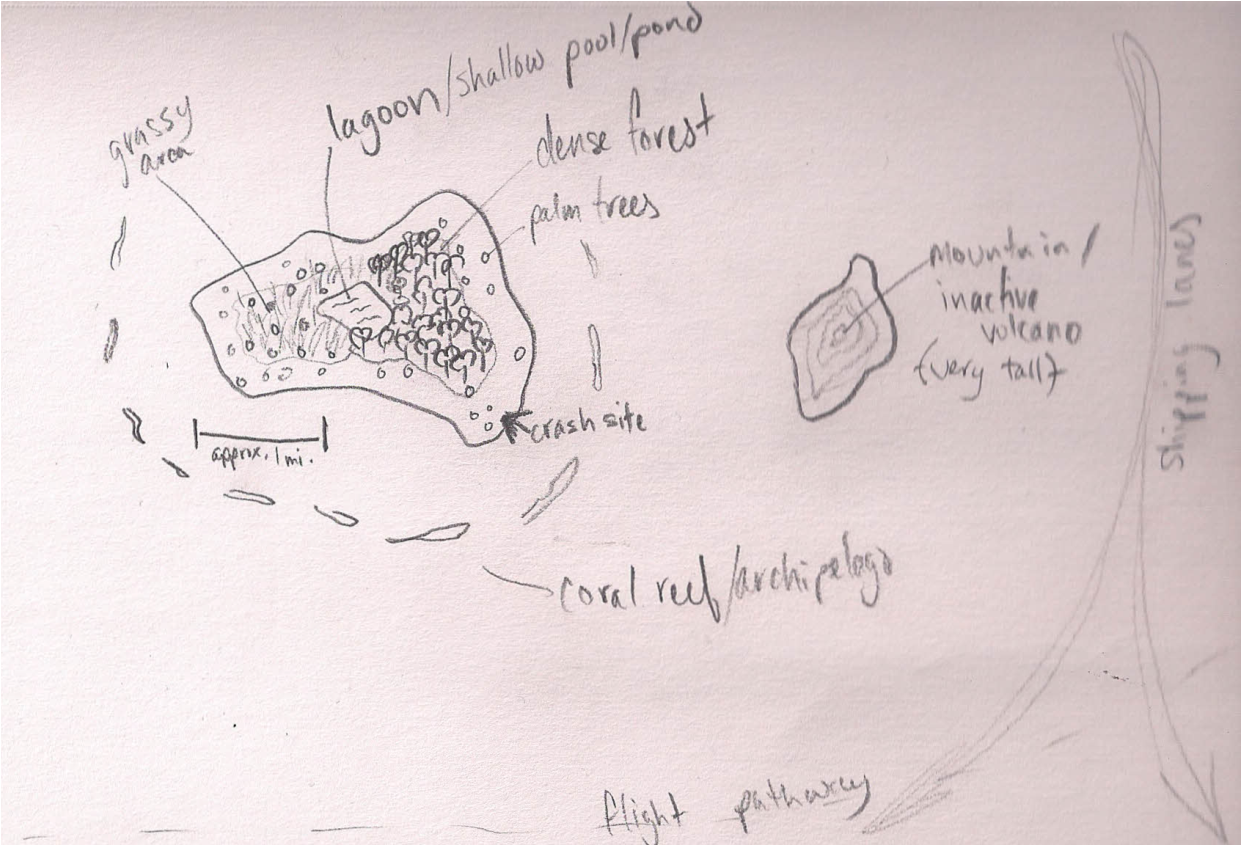 Map of the islandInventory Cards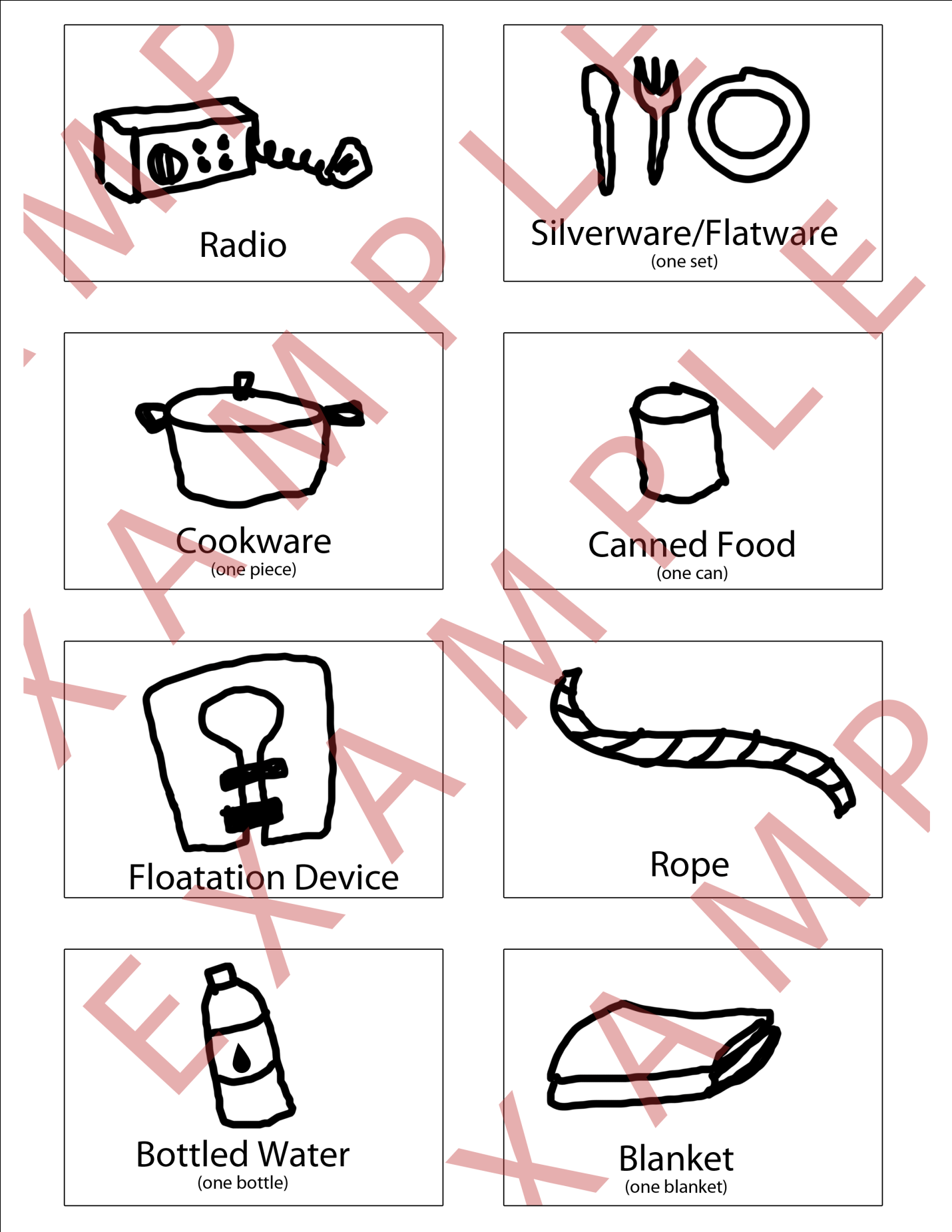 Knowledge Sheet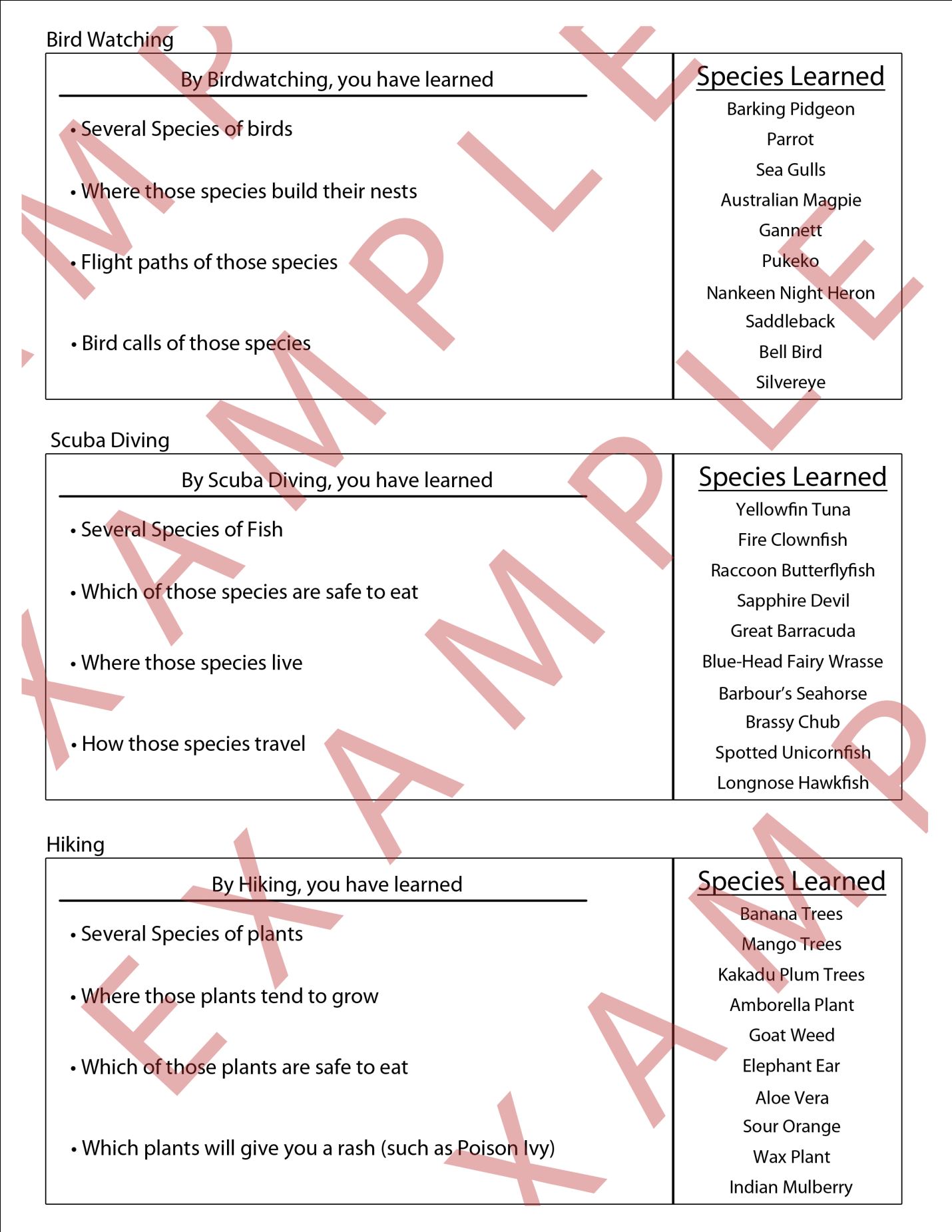 